ПРОБЛЕМНОЕ ОБУЧЕНИЕ       Цель проблемного обучения - усвоение учащимися учебного материала путём выдвижения преподавателем специальных познавательных задач-проблем. Методика проблемного обучения построена так, что учащиеся "наводятся" преподавателем на известное решение или направление решения задачи.Варианты проблемных ситуаций:1)    ситуация-выбор, когда имеется ряд готовых решений, в том числе и неправильных, и необходимо выбрать наиболее оптимальное решение;2)    ситуация-неопределённость, когда возникают неоднозначные решения ввиду недостатка данных;3)    ситуация-конфликт, которая содержит в своей основе единство и борьбу противоположностей;4)    ситуация-неожиданность, вызывающая удивление у обучаемых своей парадоксальностью и необычностью;5)    ситуация-предложение, когда преподаватель высказывает предположение о возможности новой оригинальной идеи и вовлекает учащихся в активный поиск;6)    ситуация-опровержение, если необходимо доказать несостоятельность какого-либо проекта или решения;7)    ситуация-несоответствие, когда она «не вписывается» в уже имеющийся опыт и представления.Уровни сложности осуществления проблемного обучения1-ый уровень – проблемное изложение учебного материала преподавателем;2-ой уровень – преподаватель создаёт проблемную ситуацию, а учащиеся вместе с ним включаются в её разрешение;3-ий уровень – преподаватель лишь создаёт проблемную ситуацию, а учащиеся разрешают её;4-ый – преподаватель сообщает исходные данные, на основе которых учащиеся формируют проблему и находят способы её разрешения.Соответствие приёмов и методов проблемного обучения (В основе - Бабанский Ю.К. Методы обучения в современной школе. - М., 1985)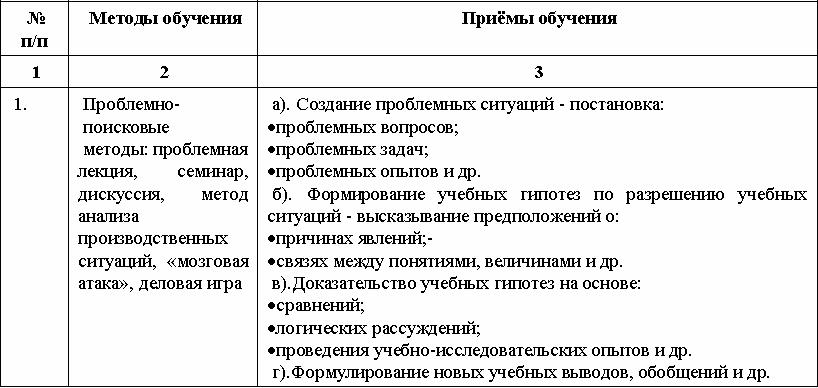 ика проблемного обучения построена так, что учащиеся "наводятся" преподавателем на известное решение или направление решения задачи.Варианты проблемных ситуаций:1)    ситуация-выбор, когда имеется ряд готовых решений, в том числе и неправильных, и необходимо выбрать наиболее оптимальное решение;2)    ситуация-неопределённость, когда возникают неоднозначные решения ввиду недостатка данных;3)    ситуация-конфликт, которая содержит в своей основе единство и борьбу противоположностей;4)    ситуация-неожиданность, вызывающая удивление у обучаемых своей парадоксальностью и необычностью;5)    ситуация-предложение, когда преподаватель высказывает предположение о возможности новой оригинальной идеи и вовлекает учащихся в активный поиск;6)    ситуация-опровержение, если необходимо доказать несостоятельность какого-либо проекта или решения;7)    ситуация-несоответствие, когда она «не вписывается» в уже имеющийся опыт и представления.Уровни сложности осуществления проблемного обучения1-ый уровень – проблемное изложение учебного материала преподавателем;2-ой уровень – преподаватель создаёт проблемную ситуацию, а учащиеся вместе с ним включаются в её разрешение;3-ий уровень – преподаватель лишь создаёт проблемную ситуацию, а учащиеся разрешают её;4-ый – преподаватель сообщает исходные данные, на основе которых учащиеся формируют проблему и находят способы её разрешения.Соответствие приёмов и методов проблемного обучения (В основе - Бабанский Ю.К. Методы обучения в современной школе. - М., 1985)